Amsterdam, 2 december 2019Beste NVTC leden,De afgelopen tijd is het verenigingsbestuur bezig geweest met het verbeteren van het innen van contributiegelden. Doorgaans is het innen van contributie een tijdrovende klus, waar veel administratie bij komt kijken. Deze tijd besteden wij liever aan dienstverlening aan onze leden. Vanaf heden zullen wij dan ook gaan werken met ClubCollect; een online tool die een aantal stappen van het factureren automatiseert, waaronder het versturen van betaalverzoeken en herinneringen, en het verwerken van betalingen. Dat is een professionelere aanpak bij een groeiend aantal leden, dat onbezoldigde bestuursleden werk bespaart en gebruikers gemak voor u biedt. Zoals een persoonlijke betaalpagina met een factuuroverzicht, waarin u bijvoorbeeld zelf uw gegevens aan kunt passen of een vraag kunt stellen aan de penningmeester.Hoe werkt het precies?ClubCollect is geen incassobureau, maar een online facturatiemodule die onze verenigingondersteunt bij het innen van contributiegelden. Vanaf heden ontvangt u voortaan van ClubCollect een betaalverzoek enkele weken voor uw nieuwe contributie termijn. U krijgt dan een link naar uw persoonlijke betaalpagina per e-mail. Op uw persoonlijke betaalpagina kiest u welke betaalmethode u gebruikt, namelijk iDeal, automatische incasso of bankoverschrijving.Gegevens delen en AVGOm de dienstverlening uit te kunnen voeren delen wij als vereniging enkele persoonsgegevens met ClubCollect, waaronder lidmaatschap naam, adres, e-mailadres, bankgegevens, telefoonnummer en het te voltooien betaalbedrag. Deze lidmaatschap gegevens zullen nooit zonder toestemming worden verspreid of gebruikt voor commerciële doeleinden. Bekijk het Privacy Statement voor een exacte beschrijving van de gegevensverwerking. ClubCollect verwerkt de persoonsgegevens geheel in overeenstemming met de Algemene Verordening Gegevensbescherming (EU 2016/679.13-14).Het NVTC bestuur kijkt uit naar deze werkwijze. Voor meer informatie kun u hier terecht. Indien u daarna nog vragen hebt kun je altijd de penningmeester even benaderen. Ook wanneer we binnenkort gestart zijn met de contributie inning staan zowel de penningmeester als ClubCollect altijd open voor vragen.Met vriendelijke groeten,Namens het bestuur: Penningmeester Maarten Bul, Secretaris Frank van Westendorp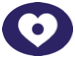 